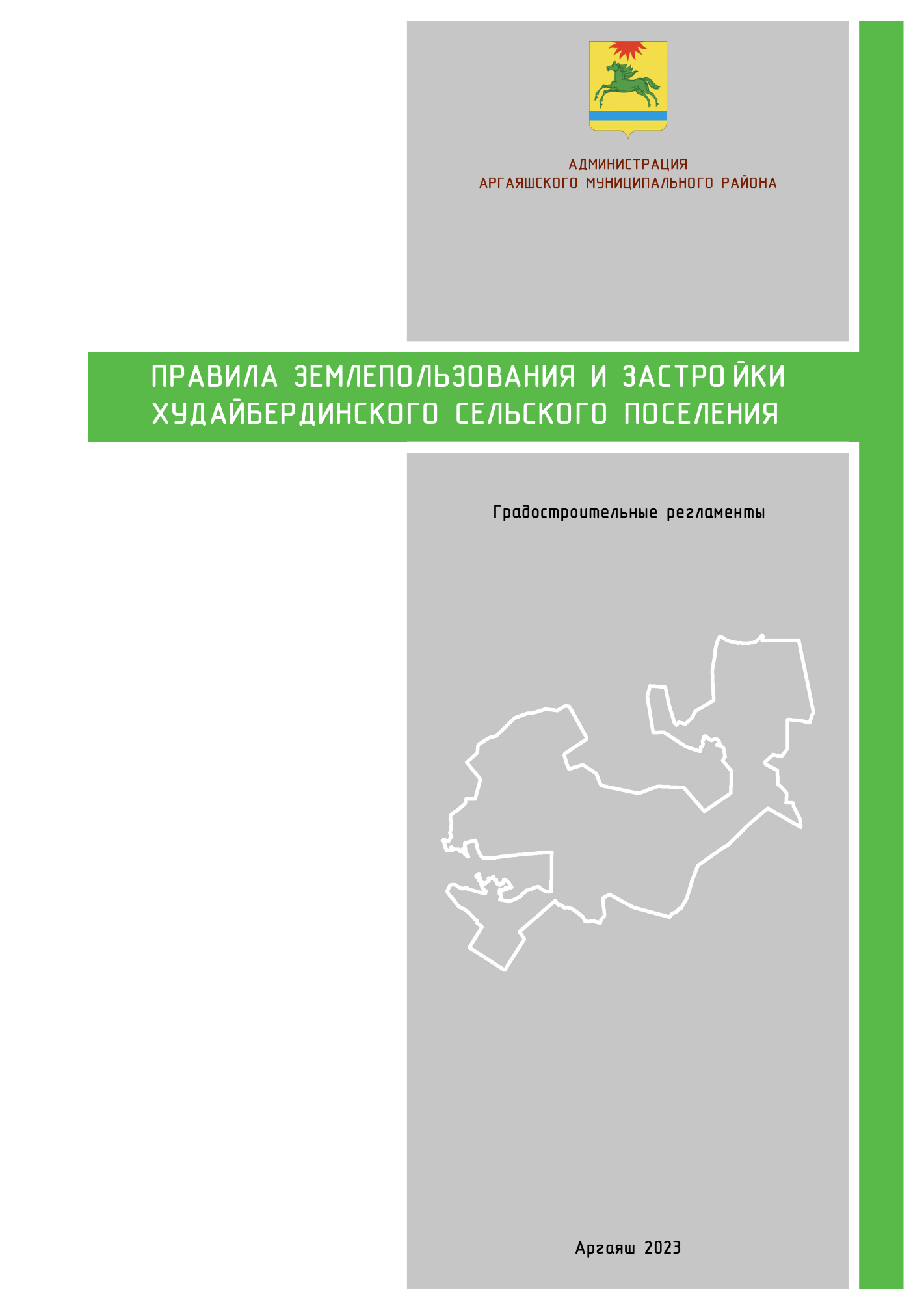 РАЗДЕЛ 3. ГРАДОСТРОИТЕЛЬНЫЕ РЕГЛАМЕНТЫ 1. Перечень территориальных зон, выделенных на карте градостроительного зонирования 2. Зона индивидуальной жилой застройки (Ж-1)2.1. Виды разрешенного использования земельных участков и объектов капитального строительства зоны Ж-12.1.1. Основные виды разрешенного использования 2.1.2. Условно разрешенные виды использования2.1.3. Вспомогательные виды разрешенного использования Вспомогательные виды разрешенного использования не подлежат установлению.2.2. Предельные размеры земельных участков и предельные параметры разрешенного строительства, реконструкции объектов капитального строительства зоны Ж-1Коэффициент застройки территории: - для индивидуальных жилых и садовых домов при минимальной площади участка 400 м2 			не более 0,4-для блокированных жилых домов на 1 дом  при минимальной площади участка 100 м2			не более 0,6Особенности строительства на участках блокированной жилой застройки:1. Блок жилых домов (блокированная застройка) – обособленный комплекс жилых домов, расположенных каждый на своем земельном участке и имеющие одну или несколько общих стен с соседними жилыми домами и представляющие собой единый архитектурный объект. 2. Объединение жилых домов в блокированную застройку допускается при одновременном строительстве всего блока жилых домов. Строительство и ввод в эксплуатацию блока жилых домов очередями не допускается.3. Минимальные расстояния от границ участка земельного участка до блока жилых домов определяются по общим правилам градостроительных отступов.4. Реконструкция или снос жилого дома, являющегося частью блока жилых домов может производиться только с согласия всех собственников жилых домов, объединенных в блок.5. Несоблюдение особенностей строительства на участке блокированной жилой застройки признается несоответствием градостроительному регламенту.Примечания:1. Расстояния измеряются до наружных граней стен строений.2. Допускается блокировка хозяйственных построек на смежных участках по взаимному согласию домовладельцев и в случаях, обусловленных историко-культурными охранными сервитутами, а также блокировка хозяйственных построек к основному строению. В данных случаях минимальное расстояние от границ землевладения до строений определяется, исходя из целевого назначения постройки (помещения) со стороны границы соседнего землевладения.3. Требования к ограждению земельных участков:- характер ограждения и его высота должны быть единообразными как минимум на протяжении одного квартала с обеих сторон улицы высота ограждения должна быть не более    4. Не допускается образование земельных участков, не имеющих доступа к территории общего пользования (или доступа к земельным участкам общего назначения для садовых или огородных товариществ). Ширина проезда от образуемого участка до территории общего пользования должна быть не менее 10 метров на всем протяжении.Подтверждением обеспечением доступа земельного участка к территории общего пользования при этом является: -примыкание к дорогам общего пользования,-примыкание к территориям обозначенным в проекте планировке территории (проекте межевания территории) как земельные участки общего пользования (общего назначения),-публичный сервитут,-частный сервитут,-примыкание к земельным участкам, находящимся в государственной или муниципальной собственности,-согласие собственника смежного участка на предоставление проезда до образуемого участка.2.3. Расчетные показатели минимально допустимого уровня обеспеченности и территориальной доступности объектов местного значения, для территорий комплексного развития в границах зоны Ж-1*в расчет принимаются лица, постоянно проживающие на данной территории, включая временно отсутствующих 3. Зона специализированной общественной застройки (ОЗ-1)3.1. Виды разрешенного использования земельных участков и объектов капитального строительства зоны ОЗ-13.1.1. Основные виды разрешенного использования 3.1.2. Условно разрешенные виды использования3.1.3. Вспомогательные виды разрешенного использования Вспомогательные виды разрешенного использования не подлежат установлению.3.2. Предельные размеры земельных участков и предельные параметры разрешенного строительства, реконструкции объектов капитального строительства зоны ОЗ-1Минимальное расстояние от границ участка до зданий и строений – 3м.4. Зона промышленного использования (П-1)4.1. Виды разрешенного использования земельных участков и объектов капитального строительства зоны П-14.1.1. Основные виды разрешенного использования 4.1.2. Условно разрешенные виды использования4.1.3. Вспомогательные виды разрешенного использования Вспомогательные виды разрешенного использования не подлежат установлению.4.2. Предельные размеры земельных участков и предельные параметры разрешенного строительства, реконструкции объектов капитального строительства зоны П-1Минимальное расстояние от границ участка до зданий и строений – 3м.5. Зона сельскохозяйственных угодий (СХ-1)Зона сельскохозяйственных угодий СХ-1 предназначена для выращивания сельскохозяйственной продукции и выделена для обеспечения правовых условий сохранения и развития сельскохозяйственных угодий, предотвращения их использования в иных целях.Градостроительные регламенты не устанавливаются для сельскохозяйственных угодий в составе земель сельскохозяйственного назначения (часть 6 статьи 36 Градостроительного Кодекса Российской Федерации).Согласно Классификатору ВРИ Росреестра, для сельскохозяйственных угодий допустимы следующие виды разрешенного использования:6. Зона сельскохозяйственного использования (СХ-2)6.1. Виды разрешенного использования земельных участков и объектов капитального строительства зоны СХ-26.1.1. Основные виды разрешенного использования 6.1.2. Условно разрешенные виды использованияУсловно разрешенные виды использования не подлежат установлению.6.1.3. Вспомогательные виды разрешенного использованияВспомогательные виды разрешенного использования не подлежат установлению.6.2. Предельные размеры земельных участков и предельные параметры разрешенного строительства, реконструкции объектов капитального строительства зоны СХ-2Минимальное расстояние от границ участка до зданий и строений – 3м.7. Зона лесов (Л-1)Зона лесов Л-1 включает территории отнесенные к категории земли лесного фонда и территории лесов в границах населенных пунктов. Градостроительные регламенты для земель лесного фонда не устанавливаются (часть 6 статьи 36 Градостроительного Кодекса Российской Федерации). Использование земельных участков из состава земель лесного фонда определяется лесохозяйственным регламентом (часть 7 статьи 36 Градостроительного Кодекса Российской Федерации).Согласно Классификатору ВРИ Росреестра, для лесных участков допустимы следующие виды разрешенного использования:8. Зона кладбищ (К-1)8.1. Виды разрешенного использования земельных участков и объектов капитального строительства зоны К-18.1.1. Основные виды разрешенного использования 8.1.2. Условно разрешенные виды использования Условно разрешенные виды использования не подлежат установлению.8.1.3. Вспомогательные виды разрешенного использования Вспомогательные виды разрешенного использования не подлежат установлению.8.2. Предельные размеры земельных участков и предельные параметры разрешенного строительства, реконструкции объектов капитального строительства зоны К-1Минимальное расстояние от границ участка до зданий и строений – 3м.9. Зона акваторий (А-1)Зона акваторий А-1 включает территории, отнесенные к поверхностным водным объектам, находящиеся в государственной или муниципальной собственности. Права собственности на водные объекты определяются статьей 8 Водного кодекса Российской Федерации.Градостроительные регламенты для земель покрытых поверхностными водами не устанавливаются (часть 6 статьи 36 Градостроительного Кодекса Российской Федерации).Согласно Классификатору ВРИ Росреестра, для территорий отнесенные к поверхностным водным объектам предусмотрен вид разрешенного использования: Водные объекты (код 11.0) - Ледники, снежники, ручьи, реки, озера, болота, территориальные моря и другие поверхностные водные объекты.Обозначение территориальной зоныНаименование территориальной зоны12Ж-1Зона индивидуальной жилой застройкиОЗ-1Зона специализированной общественной застройкиП-1Зона промышленного использованияСХ-1Зона сельскохозяйственных угодий СХ-2Зона сельскохозяйственного использованияЛ-1Зона лесовК-1Зона кладбищА-1Зона акваторий№ п.пНаименование видаКод1.1Научное обеспечение сельского хозяйства1.141.2Питомники1.171.3Сенокошение1.191.4Для индивидуального жилищного строительства2.11.5Для ведения личного подсобного хозяйства2.21.6Блокированная жилая застройка2.31.7Хранение автотранспорта2.7.11.8Коммунальное обслуживание3.11.9Социальное обслуживание3.21.10Бытовое обслуживание3.31.11Здравоохранение3.41.12Образование и просвещение3.51.13Культурное развитие3.61.14Деловое управление4.11.15Рынки4.31.16Магазины4.41.17Банковская и страховая деятельность4.51.18Общественное питание4.61.19Гостиничное обслуживание4.71.20Отдых (рекреация)5.01.21Деятельность по особой охране и изучению природы9.01.22Охрана природных территорий9.11.23Историко-культурная деятельность9.31.24Водные объекты11.01.25Общее пользование водными объектами11.11.26Земельные участки (территории) общего пользования12.01.27Земельные участки общего назначения13.01.28Ведение огородничества13.11.29Ведение садоводства13.2№ п.пНаименование видаКод2.1Малоэтажная многоквартирная жилая застройка2.1.12.2Среднеэтажная жилая застройка2.52.3Передвижное жилье2.42.4Многоэтажная жилая застройка (высотная застройка)2.62.5Религиозное использование3.72.6Общественное управление3.82.7Обеспечение научной деятельности3.92.8Ветеринарное обслуживание3.102.9Объекты торговли (торговые центры, торгово-развлекательные центры (комплексы)4.22.10Развлекательные мероприятия4.8.12.11Служебные гаражи4.92.12Объекты придорожного сервиса4.9.12.13Выставочно-ярмарочная деятельность4.102.14Пищевая промышленность6.42.15Строительная промышленность6.62.16Связь6.82.17Склады6.92.18Складские площадки6.9.12.19Транспорт 7.02.20Обеспечение внутреннего правопорядка8.32.21Курортная деятельность9.22.22Санаторная деятельность9.2.12.23Специальное пользование водными объектами11.22.24Гидротехнические сооружения11.3ПоказателиПараметры1. Для земельных участков с видами разрешенного использования код 2.1; 2.2; 13.1; 13.2площадь участка (включая площадь застройки)       -минимальная Для вида блокированная жилая застройка код 2.3     площадь участка (включая площадь застройки)      - минимальная400м2100м22. Минимальное расстояние от красных линий до строений:- при существующей застройкепри новом строительстве:отступ от красных линий до строений:- главных улиц- тупиковых улиц и проездов Примечание: По красной линии допускается размещение зданий (нежилых и жилых) со встроенными или пристроенными помещениями общественного назначенияпо сложившейся линии застройкине менее не менее 3м3. Со стороны въезда на земельный участок ИЖС, установка забора производится на расстоянии:- от красных линий главных улиц- от красных линий тупиковых улиц и проездовМежду красной линией и забором, должно быть обустроено не менее двух парковочных местНе допускается использование дорог, обочин и тротуаров в качестве парковочных местне менее  не менее 3 м4. Минимальное расстояние от границ участка до:жилого дома, садового дома, дома блокированной застройкипостройки для содержания скота и птицыоткрытые навесы для легковых автомобилей, мотоциклов, велосипедовдругих построек: бани, гаража, сарая и др.3 м5 мПо границе участка1 м5. Минимальное расстояние от границ земель лесного фонда до зданий и сооружений, расположенных за границами земель лесного фонда  Сокращение противопожарных расстояний допускается при наличии проектной документации, разработанной в соответствии со статьей 17 Федерального закона № 384-ФЗ «Технический регламент о безопасности зданий и сооружений»15 м№ п.пВида объектов местного значенияПоказатель обеспеченности*Показатель доступности1Электроснабжение (для участка ИЖС)-не более 500м от границы участка2Утилизация жидких бытовых отходовне менее 300 литров на человека в суткиочистные сооружения в границах поселения3Транспортная инфраструктураналичие двухполосной автомобильной дороги с твердым покрытиемот границы участка до автомобильной дороги регионального значения4Дошкольные образовательные организациине менее 80 мест на 1000 человек по нормативам градостроительного проектирования5Общеобразовательные организациине менее 160 мест на 1000 человекпо нормативам градостроительного проектирования6Спортивные залыне менее 200 м2 на 1000 человекпо нормативам градостроительного проектирования7Учреждения культурыне менее 230 мест на 1000 человекпо нормативам градостроительного проектирования№ п.пНаименование видаКод1.1Хранение автотранспорта2.7.11.2Коммунальное обслуживание3.11.3Социальное обслуживание3.21.4Бытовое обслуживание3.31.5Здравоохранение3.41.6Образование и просвещение3.51.7Культурное развитие3.61.8Деловое управление4.11.9Общественное питание4.61.10Служебные гаражи4.91.11Отдых (рекреация)5.01.12Историко-культурная деятельность9.31.13Земельные участки (территории) общего пользования12.0№ п.пНаименование видаКод2.1Религиозное использование3.72.2Общественное управление3.82.3Обеспечение научной деятельности3.92.4Ветеринарное обслуживание3.102.5Транспорт 7.02.6Обеспечение внутреннего правопорядка8.32.7Обеспечение деятельности по исполнению наказаний8.42.8Сохранение и репродукция редких и (или) находящихся под угрозой исчезновения видов животных9.1.1№ п.пНаименование видаКод1.1Научное обеспечение сельского хозяйства1.141.2Производственная деятельность6.01.3Недропользование6.11.4Тяжелая промышленность6.21.5Автомобилестроительная промышленность6.2.11.6Легкая промышленность6.31.7Фармацевтическая промышленность6.3.11.8Пищевая промышленность6.41.9Нефтехимическая промышленность6.51.10Строительная промышленность6.61.11Энергетика6.71.12Атомная энергетика6.7.11.13Связь6.81.14Склады6.91.15Складские площадки6.9.11.16Обеспечение космической деятельности6.101.17Целлюлозно-бумажная промышленность6.111.18Научно-производственная деятельность6.121.19Коммунальное обслуживание3.11.20Земельные участки (территории) общего пользования12.0№ п.пНаименование видаКод2.1Объекты дорожного сервиса4.9.12.2Заправка транспортных средств4.9.1.12.3Обеспечение дорожного отдыха4.9.1.22.4Автомобильные мойки4.9.1.32.5Ремонт автомобилей4.9.1.42.6Общее пользование водными объектами11.12.7Специальное пользование водными объектами11.22.8Гидротехнические сооружения11.32.9Специальная деятельность12.2№ п.пНаименование видаКод1Растениеводство 1.12Выращивание зерновых и иных сельскохозяйственных культур1.23Овощеводство1.34Выращивание тонизирующих, лекарственных, цветочных культур1.45Садоводство1.56Виноградарство1.5.17Выращивание льна и конопли1.68Животноводство 1.79Скотоводство1.810Пчеловодство1.1211Земельные участки (территории) общего пользования12.0№ п.пНаименование видаКод1.1Растениеводство 1.11.2Выращивание тонизирующих, лекарственных, цветочных культур1.41.3Садоводство1.51.4Виноградарство1.5.11.5Выращивание льна и конопли1.61.6Животноводство 1.71.7Скотоводство1.81.8Звероводство1.91.9Птицеводство1.101.10Свиноводство1.111.11Пчеловодство1.121.12Рыбоводство1.131.13Научное обеспечение сельского хозяйства1.141.14Хранение и переработка сельскохозяйственной продукции1.151.15Ведение личного подсобного хозяйства на полевых участках1.161.16Питомники1.171.17Обеспечение сельскохозяйственного производства1.181.18Сенокошение 1.191.19Выпас сельскохозяйственных животных1.201.20Водные объекты11.01.21Общее пользование водными объектами11.11.22Земельные участки (территории) общего пользования12.0№ п.пНаименование видаКод1Использование лесов10.02Заготовка древесины10.13Лесные плантации10.24Заготовка лесных ресурсов10.35Резервные леса10.4№ п.пНаименование видаКод1.1Коммунальное обслуживание3.11.2Земельные участки (территории) общего пользования12.01.3Ритуальная деятельность12.11.4Специальная деятельность12.2